Phonics Rainbow ChallengeCan you create a rainbow like Mrs Wakeham’s using the Phase 3 and 4 tricky words? If you think you need to practice Phase 2 include them as well. You can then use your rainbow to practice reading the words to a grown up.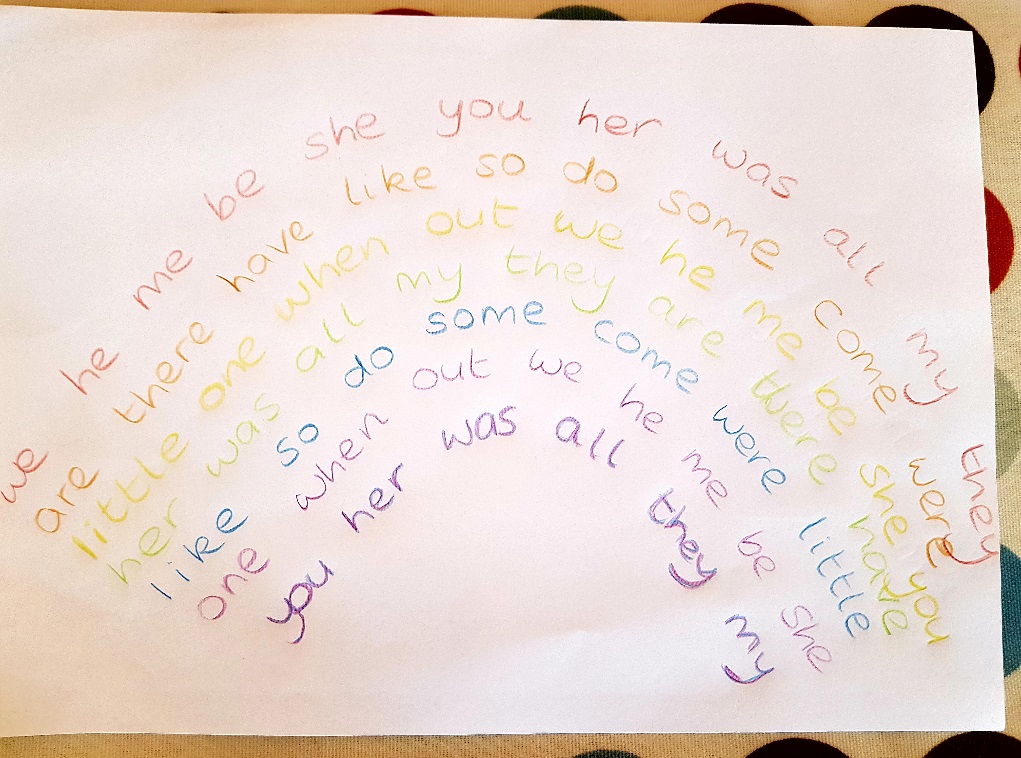 Be creative – you might use felt tips, pencils, paint or crayons. You might also add clouds and a sky! However you choose to set out your rainbow, make sure that you and others can read the words.Have fun!Phase 2 wordsPhase 3 WordsPhase 4 wordsI               no go              into  thehe            allshe          mywe           areme           herbe           theywas          youthere     havelike        sodo          somecome      werelittle      onewhen      out